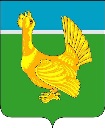 Администрация Верхнекетского районаПОСТАНОВЛЕНИЕО внесении изменений в постановление Администрации Верхнекетского района от 27.06.2019 № 556 «Об утверждении Порядка проведения экспертизы проектов административных регламентов предоставления муниципальных услуг на территории муниципального образования Верхнекетский район Томской области»В соответствии со статьёй 7 Федерального закона от 6 октября 2003 года № 131-ФЗ «Об общих принципах организации местного самоуправления в Российской Федерации», в целях совершенствования муниципального нормативного правового акта, постановляю:	1. Внести в постановление Администрации Верхнекетского района от 27.06.2019 № 556 «Об утверждении Порядка проведения экспертизы проектов административных регламентов предоставления муниципальных услуг на территории муниципального образования Верхнекетский район Томской области» следующие изменения:	1) пункт 5 постановления изложить в следующей редакции:	«5. Контроль за исполнением настоящего постановления возложить на заместителя Главы Верхнекетского района по экономике и инвестиционной политике.»;2) в Порядке проведения экспертизы проектов административных регламентов предоставления муниципальных услуг на территории муниципального образования Верхнекетский район Томской области, утвержденном указанным постановлением:а) пункт 2 изложить в следующей редакции:«2. Экспертиза проводится Администрацией Верхнекетского района в лице ведущего специалиста отдела социально-экономического развития Администрации Верхнекетского района (далее – ведущий специалист ОСЭР).»;б) пункт 3 изложить в следующей редакции:«3. Предметом экспертизы является оценка соответствия проекта административного регламента проекта изменений в административный регламент (с учетом действующей редакции административного регламента), проекта акта об отмене административного регламента требованиям, Федерального закона от 27.07.2010 № 210-ФЗ «Об организации предоставления государственных и муниципальных услуг», требованиям иных нормативных правовых актов, регулирующих порядок предоставления соответствующей муниципальной услуги, а также требованиям, предъявляемым к указанным проектам Порядком разработки и утверждения административных регламентов предоставления муниципальных услуг на территории муниципального образования Верхнекетский район Томской области, в том числе оценка учета результатов независимой экспертизы, а также наличия и актуальности сведений о соответствующей муниципальной услуге в перечне муниципальных услуг (далее - перечень).»;в) в пункте 6 слова «в Администрацию Верхнекетского района» заменить словами «ведущему специалисту ОСЭР»; г) пункт 7 изложить в следующей редакции:«7. Заключение на проект административного регламента, проект изменений в административный регламент, проект акта об отмене административного регламента представляется ведущим специалистом ОСЭР в срок не более 10 рабочих дней со дня его получения.»;д) в абзаце 1 пункта 9 слова «Администрации Верхнекетского района» заменить словами «ведущего специалиста ОСЭР»;е) в абзаце 2 пункта 9 слова «в Администрацию Верхнекетского района» заменить словами «ведущему специалисту ОСЭР»;ж) в пункте 10 слова «Администрации Верхнекетского района» заменить словами «ведущего специалиста ОСЭР»;з) в пункте 11 слова «в Администрацию Верхнекетского района» заменить словами «ведущему специалисту ОСЭР».2. Опубликовать настоящее постановление в информационном вестнике Верхнекетского района «Территория» и разместить на официальном сайте Администрации Верхнекетского района. 3. Настоящее постановление вступает в силу со дня его официального опубликования.Глава Верхнекетского района                                                                                  С.А. АльсевичН.А. Мискичекова______________________________________________________________________________________Дело-2, УФ-1, Мискичекова-1, Белоглазова-1, УРМИЗ -1, ИЦ -1, поселения – 9.01 марта 2023 г.р.п. Белый ЯрВерхнекетского районаТомской области                №172 